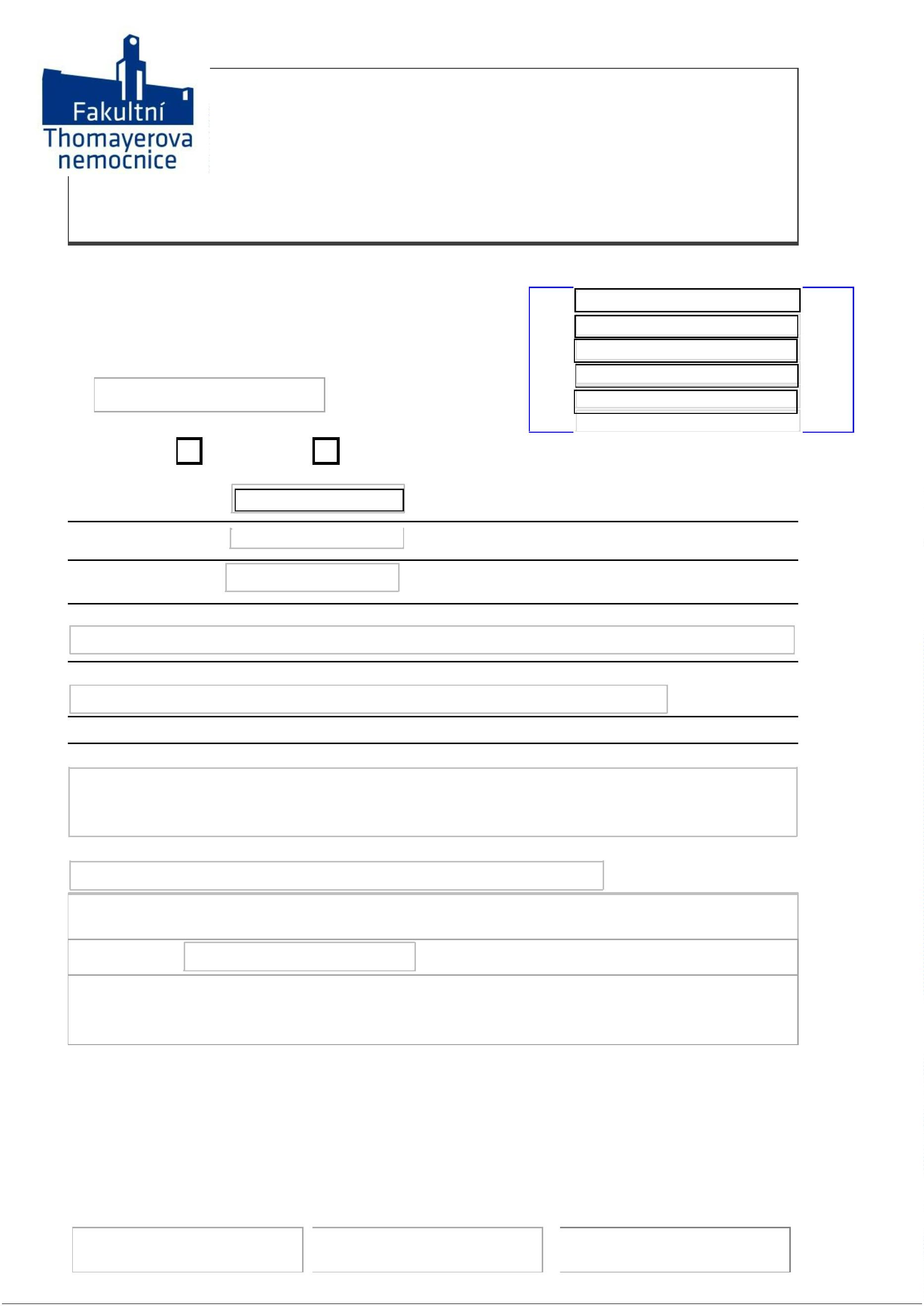 FAKULTNÍ THOMAYEROVA NEMOCNICEVÍDEŇSKÁ 800140 59 PRAHA 4 - KRČAdresát:EnovationSokolovská 695/115b186 Praha 8Připravil, podpisInvestice:        Provoz:       x OBJEDNÁVKA Č.                  00606_25_2023Středisko: 00606Datum vystavení:               17/08/2023Dodací lhůta:                    30/09/2023Dopravní dispozice:  Fakultní Thomayerova nemocnice, Vídeňská 800, 140 00  Praha 4Vyřizuje/telefon:Bankovní spojení: ČNB 20001-36831041/0710Věc, popis:Vypracování Dotačního auditu a vstupní analýzyKontaktní osoba(y)/telefon:ZKO: 371 97 000    IČO: 00064 190     DIČ: CZ00064190Cena bez DPH:          228 700,00 KčNa faktuře uvádějte vždy číslo objednávky a splatnost faktur 60 dní+60 dní bez penalizace. .Fakturu vystaví dodavatel do 7 pracovních dní a zašle ve dvojím vyhotovení na adresu odběratele.Prohlášení dodavatele: S obsahem objednávky souhlasím a objednávku přijímám.Datum: _________17.8.2023__________________Za dodavatele, podpis, razítko: __________________________________________SchválilSchválilSchválil